Nene Park Academy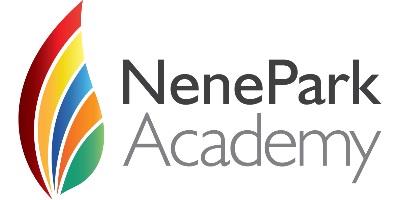 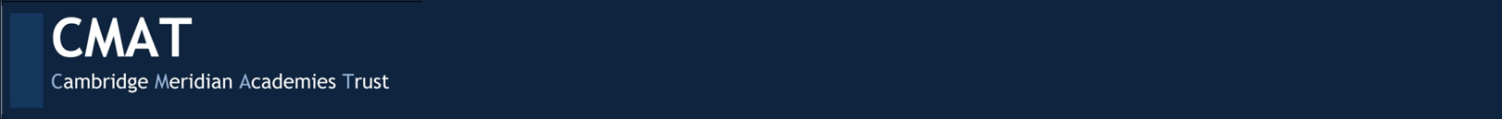 Teacher of MathsPERSON SPECIFICATION  SpecificationEssentialDesirableEvidenceQualificationsGood honours degreesQualified teacher statusPost graduate qualificationApplication form & certificates on appointmentExperienceSuccessful teaching experience in Geography at KS3 and KS4Experience of teaching across the age and ability rangeExperience of contributing to enrichment activitiesExperience teaching Geography at KS5Experience teaching Sociology in KS4/5References & lesson observation & interviewPhilosophyCommitment to continuous improvement and to one’s own and others’ professional development as a means of raising achievement.Commitment to ‘Every Child Matters’ and 100% Philosophy of NPA.Commitment to sharing best practice.Belief in the positive difference high quality education opportunities make to people’s lives.Application letter & interviewProfessional knowledge and understandingAbility to empathise with and understand the needs of 11-19 year olds.Ability to inspire high levels of student performanceDetailed knowledge of subject(s) curriculum and experience of departmental monitoring and assessment methods Ability to work with clear and measurable objectives to provide year on year improvementAwareness of how to use comparative data for benchmarking target setting and monitoring.Ability to maintain confidentiality of pupil information.interpersonal skills, with the ability to build strong relationships with students, parents, staff, Understanding of the pastoral role within schools and the work of external agencies.Ability to develop the use of ICT within Teaching and Learning Application letter & interviewSkills attributes and personal qualitiesAbility to work with clear and measurable objectives to provide year on year improvement High standards of communication and interpersonal skills, with the ability to build strong relationships with students, parents, staff, governors and the wider community.Ability to create a happy challenging and effective learning environment.Ability to inspire the confidence of students’ parents and colleagues.Ability to work co-operatively with colleagues of other disciplinesAbility to inspire high levels of student performanceAbility to give and receive effective feedback and act to improve own performance and that of others.Ability to explain ideas clearly and succinctly.Competent user of ICT including subject specific software.Willingness to ask for advice and support where necessary.Self-motivated with enthusiasm, energy and a positive approach toward leading students and staffAbility to work as part of a team responsible for supporting the process of teaching and Learning.Ability to work to deadlines and under pressure.Excellent attendance and punctuality record.References & interview